Примерныйграфик ДКР на первое полугодия 2013-2014г.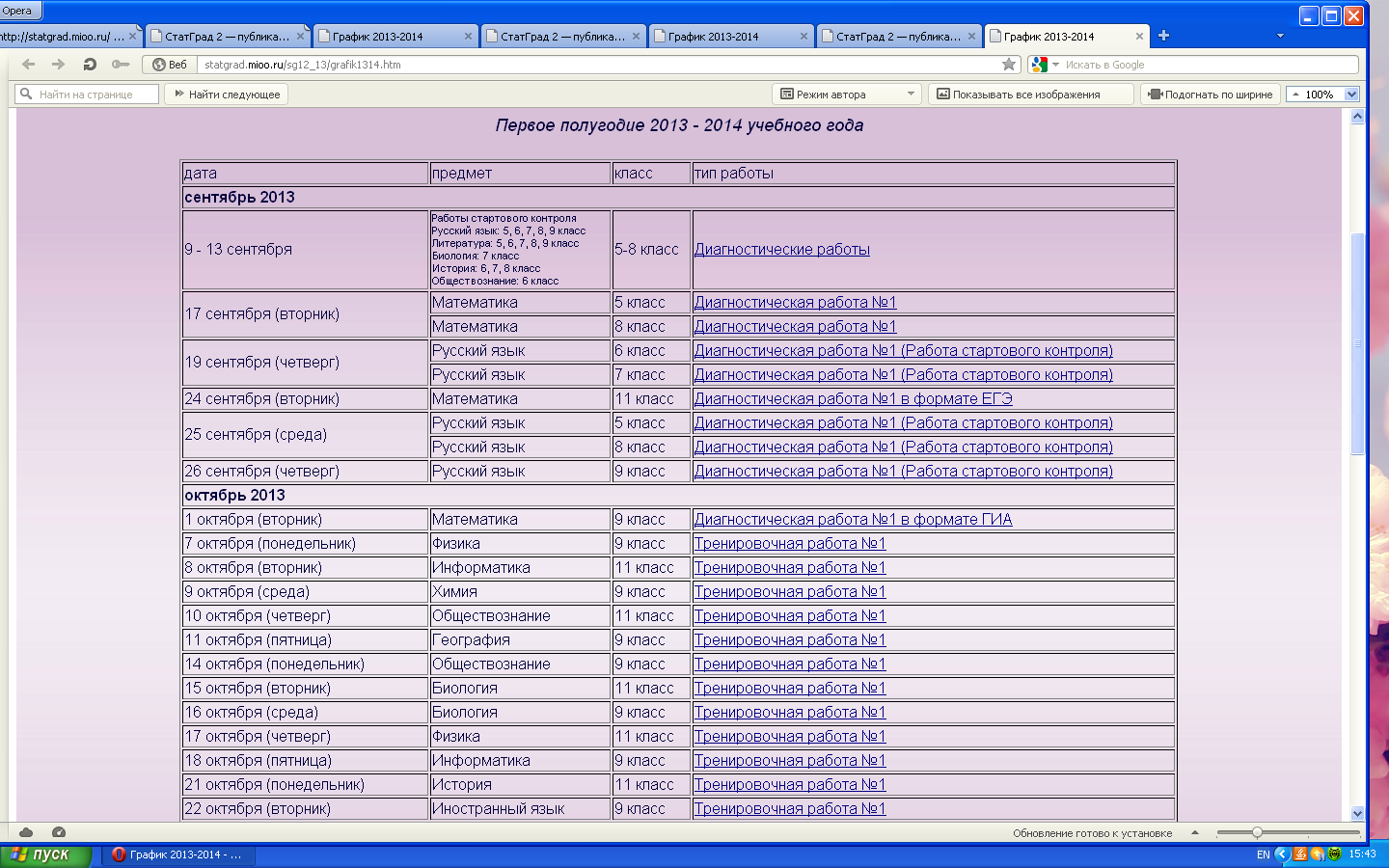 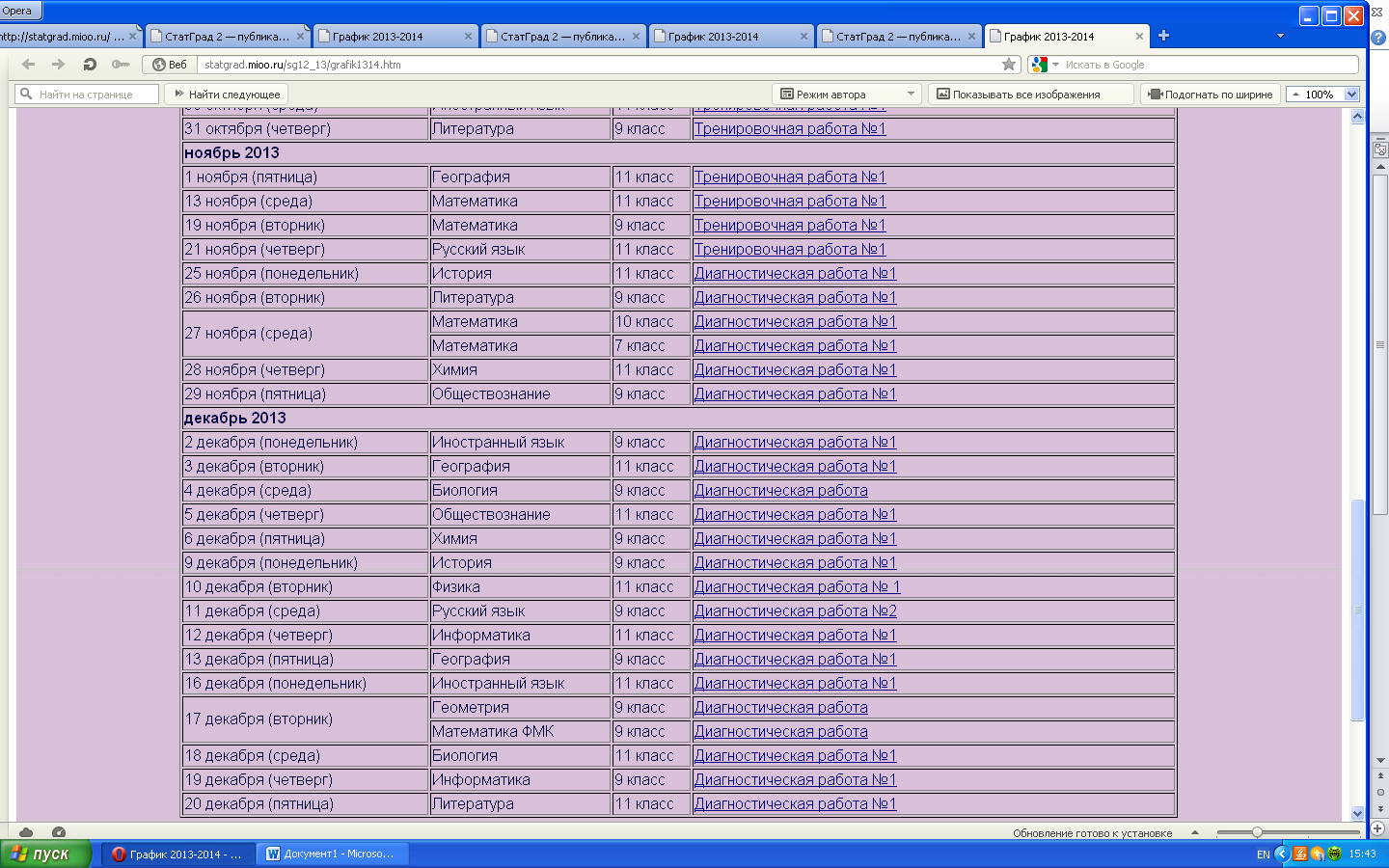 